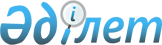 "Жекешелендірудің кейбір мәселелері туралы" Қазақстан Республикасы Үкіметінің 2014 жылғы 31 наурыздағы № 280 қаулысына өзгерістер енгізу туралы
					
			Күшін жойған
			
			
		
					Қазақстан Республикасы Үкіметінің 2015 жылғы 20 қаңтардағы № 9 қаулысы. Күші жойылды - Қазақстан Республикасы Үкіметінің 2015 жылғы 30 желтоқсандағы № 1141 қаулысымен      Ескерту. Күші жойылды - ҚР Үкіметінің 30.12.2015 № 1141 (01.01.2016 бастап қолданысқа енгізіледі) қаулысымен.      Қазақстан Республикасының Үкіметі Қаулы етеді:



      1. «Жешелендірудің кейбір мәселелері туралы» Қазақстан Республикасы Үкіметінің 2014 жылғы 31 наурыздағы № 280 қаулысына мынадай өзгерістер енгізілсін:



      көрсетілген қаулымен бекітілген жекешелендіруге жататын  республикалық меншіктегі ұйымдар тізбесінде:



      «Қазақстан Республикасы Көлік және коммуникация министрлігі» деген бөлімде:



      реттік нөмірі 4-жол алып тасталсын;



      «Қазақстан Республикасы Білім және ғылым министрлігі» деген бөлімде:



      реттік нөмірі 2-жол алып тасталсын.



      2. Осы қаулы қол қойылған күнінен бастап қолданысқа енгізіледі.      Қазақстан Республикасының

      Премьер-Министрі                                     К.Мәсімов
					© 2012. Қазақстан Республикасы Әділет министрлігінің «Қазақстан Республикасының Заңнама және құқықтық ақпарат институты» ШЖҚ РМК
				